ΔΕΛΤΙΟ ΕΠΙΣΤΡΟΦΗΣ                                                                 Συμπληρώστε και εσωκλείστε στο επιστρεφόμενο δέμα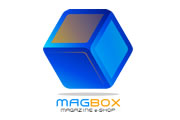 Ον/μο πελάτη:                                                                                        Τηλ:Δ/νση:                                                                                                      Email:Επιστρεφόμενα είδη:Όταν παραλάβετε την επιστροφή μου  επιθυμώ: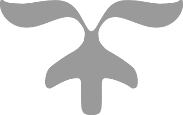 Την αντικατάσταση και συμψηφισμό των τιμημάτων με νέα παραγγελία και αποστολή της ΧΩΡΙΣ έξοδα αποστολής.Την επιστροφή όσων χρημάτων σας κατέβαλα (συμπεριλαμβανομένων, κατά περίπτωση, των εξόδων αποστολής) με αφαίρεση των εξόδων επιστροφής, αν τα αγαθά παραδόθηκαν χωρίς χρέωση στην courierΙΒΑΝ………………………………………………………………………………ΤΡΑΠΕΖΑ……………………………Ονομ/μο δικαιούχου ……………………………………………………………………………………………….              _______________Υπογραφή πελάτηΑγαπητοί μας πελάτες,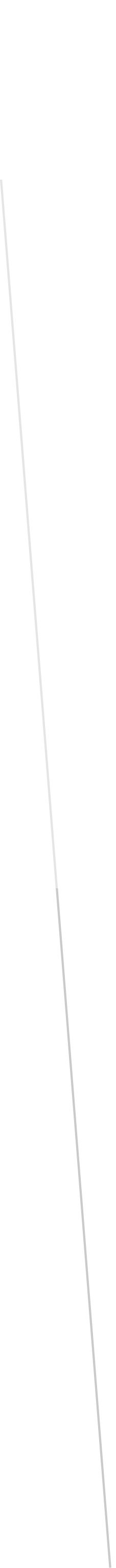 Σας ευχαριστούμε για την παραγγελία σας και για την εμπιστοσύνη που μας δείχνετε. Πιστεύουμε πως θα μείνετε ευχαριστημένοι με τα προϊόντα που παραλάβατε και ελπίζουμε να σας έχουμε σύντομα ξανά κοντά μας.Με εκτίμηση,Τμήμα εξυπηρέτησης πελατών ΟδηγίεςΜπορείτε να επιστρέψετε μέρος ή το σύνολο των ειδών που αγοράσατε, εντός 14 ημερών από την παραλαβή τους, με δικά σας έξοδα και να επιλέξετε:Αντικατάσταση με νέα παραγγελία ΧΩΡΙΣ νέα έξοδα αποστολής ή Επιστροφή των χρημάτωνΑν επιθυμείτε, μπορείτε να κάνετε χρήση της Υπηρεσίας Επιστροφών μας και να παραδώσετε την επιστροφή σας στα κεντρικά μας ΙΦΙΓΕΝΕΙΑΣ 47 στο Νέο Ηράκλειο.Συμπληρώστε στην πίσω όψη το Δελτίο Επιστροφής με τα στοιχεία σας, τα είδη που επιστρέφετε και τις οδηγίες σας σχετικά με τυχόν αντικατάσταση με άλλα είδη ή επιστροφή χρημάτων.Αν επιλέξετε επιστροφή χρημάτων, εντός 14 ημερών από την παραλαβή της επιστροφής σας, θα επιστρέψουμε τα χρήματα που λάβαμε με τρόπο αντίστοιχο με τον τρόπο πληρωμής της παραγγελίας, δηλαδή: με πίστωση της πιστωτικής σας κάρτας ή μέσω PayPal, αν τα χρησιμοποιήσατε, ή με κατάθεση στον τραπεζικό σας λογαριασμό.Τα αγαθά που επιστρέφετε πρέπει να βρίσκονται στην αρχική τους συσκευασία και σε άριστη κατάσταση. Φέρετε ευθύνη για μείωση της αξίας των αγαθών λόγω χειρισμού μη απαραίτητου για τη δοκιμή τους. Δεν επιστρέφονται αποσφραγισμένα αγαθά, μη κατάλληλα προς επιστροφή.Κωδ. ΕίδουςΚωδ. ΕίδουςΚωδ. ΕίδουςΠεριγραφή είδουςΠοσότηταΑιτία επιστροφής